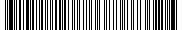 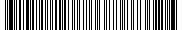 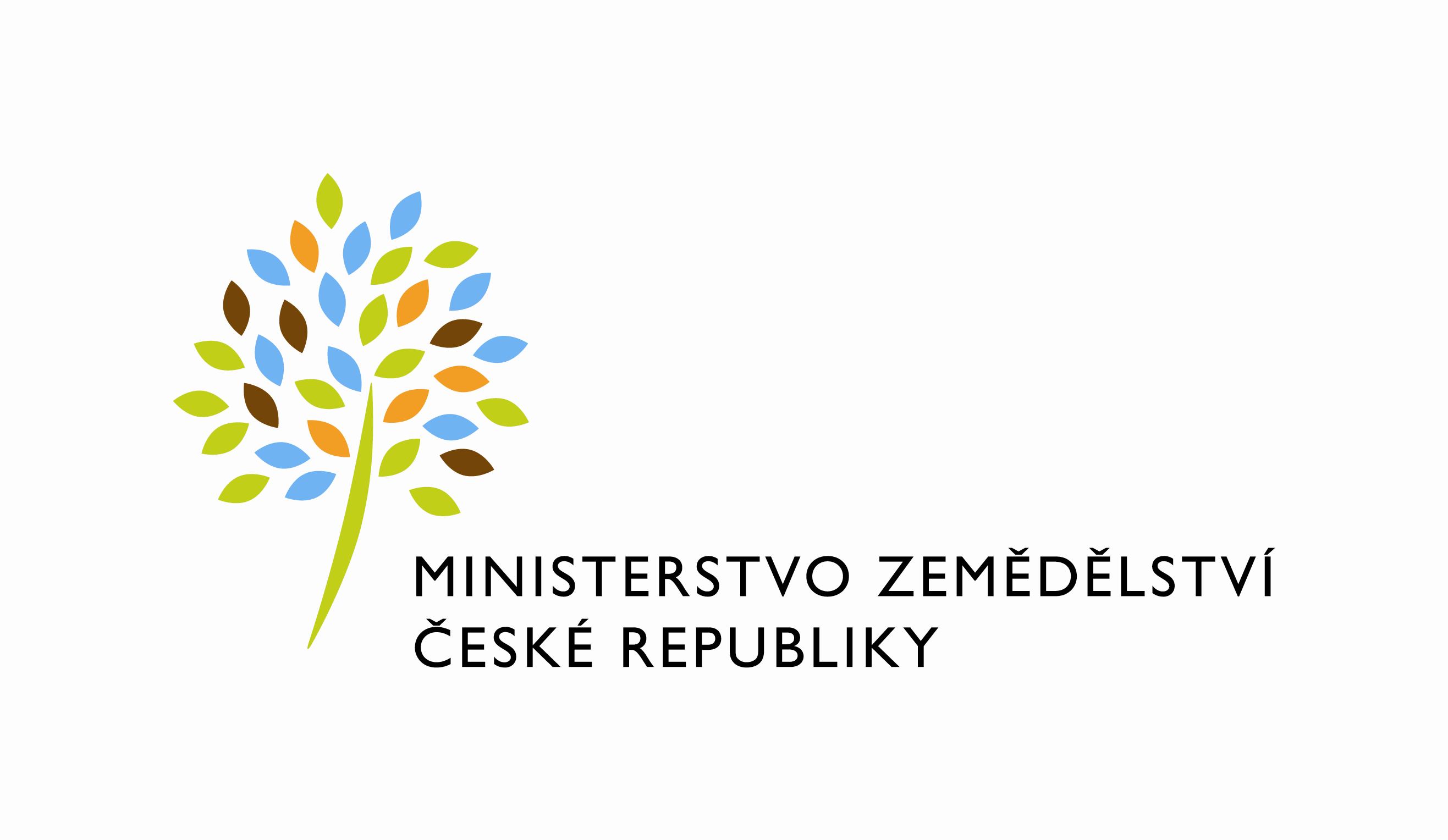  Požadavek na změnu (RfC) – Z35099a – věcné zadáníZákladní informaceStručný popis a odůvodnění požadavku2.1 Popis požadavkuPředmětem požadavku na změnu je implementace vrstvy neprodukčních ploch – pásů kolem  vodních útvarů pro účely umožnění deklarace těchto ploch v rámci jednotné žádosti  (o opatření Ekoplatba a standard DZES8 -Neprodukční plochy).Vrstva bude implementována dynamickým způsobem na základě definovaných parametrů, tj. příslušné plochy budou vznikat při zúčinění DPB.Budou vznikat čtyři kategorie pásů:Pásy kolem vod základní – povinný rozsah (tzv. 6ti metrový) = plocha, na které musí být umístěn pás, aby byla splněna podmínka pro základní ekoplatbu – zkratka: PKVZ-PRPásy kolem vod základní – povinná plodina (tzv. 6ti metrový) = plocha, na které pokud bude pás umístěn, tak musí být dodrženo pěstování způsobilé plodiny (vyloučeny jeteloviny, max. ve směsi do 10%)- zkratka: PKVZ-PPPásy kolem vod nadstavbový – povinný rozsah (tzv. 12ti metrový) = plocha, na které musí být umístěn pás, aby byla splněna podmínka pro základní ekoplatbu - zkratka: PKVN-PRPásy kolem vod nadstavbový – povinná plodina (tzv. 12ti metrový) = plocha, na které pokud bude pás umístěn, tak musí být dodrženo pěstování způsobilé plodiny (vyloučeny jeteloviny, max. ve směsi do 10%) zkratka: PKVN-PP – tento pás také bude představovat  maximální plochu pro nadstavbovou platbuPásy PKVZ-PR a PKVN-PR vznikají podél hranic DPB, jejichž hranice od stálých vodních útvarů jsou vzdálené:V případě „základní“ varianty do 6 metrůV případě „nadstavbové“ varianty do 10 metrůPásy PKVZ-PP a PKVN-PP vznikají podél hranic DPB, jejichž hranice od stálých vodních útvarů jsou vzdálené do 25 metrů a liší se pouze šíří.Při vzniku pásu bude uplatňována obecná tolerance 15 metrů pro:Délku nejkratšího pásu podél hranic (kratší pás nevznikne)Nejkratší vzdálenost mezi dvěma pásy totožného typu podél hranic (pokud budou blíže, spojí se)Přitom bude platit, že nejprve se provádí spojování pásů a až následně jejich rušení pro nedostatečnou délku.	Požadavek na změnu popisuje technické řešení v LPIS.Odůvodnění požadované změny (legislativní změny, přínosy)Implementace pásů podél vodních útvarů je základním předpokladem výplaty dotací – ekoplatby a kontrolovatelnosti podmínek ponechání neprodukčních ploch (DZES8).Sekundárním efektem je zásadní zvýšení míry praktického dodržování podmínek nepoužívání prostředků na ochranu rostlin a hnojiv podél vodních toků (v současné době jsou podmínky dodržovány a kontrolovány v zásadě evidenčně a kontrolovatelnost v praxi s ohledem na charakter provádění ošetření rostlin a hnojení je obtížná).Rizika nerealizaceNemožnost administrace dotací, včetně nemožnosti deklarace klíčových opatření – neprodukčních ploch.Podrobný popis požadavkuImplementace požadovaných úprav má dopady do následujících funkčních oblastí:Úloha pro nápočet/vygenerování plochPrezentace údajů:Detail DPBMapaTiskyExportyVyhledáváníWebové službySpecifickou situací, kterou je nutné ošetřit je změna podkladových dat, kdy může dojít k přepočtení vygenerovaných plochVytvoření úlohy pro nápočet/vygenerování plochLPIS vytvoří standardní úlohu pro nápočet ploch dle algoritmu níže.V rámci této úlohy budou vznikat na DPB s kulturami R,U,G polygony nové entity – Pás kolem vod, které budou mít 4 typy:Pásy kolem vod základní – povinný rozsah (tzv. 6ti metrový) = plocha, na které musí být umístěn pás, aby byla splněna podmínka pro základní ekoplatbu – zkratka: PKVZ-PRPásy kolem vod základní – povinná plodina (tzv. 6ti metrový) = plocha, na které pokud bude pás umístěn, tak musí být dodrženo pěstování způsobilé plodiny (vyloučeny jeteloviny, max. ve směsi do 10%)- zkratka: PKVZ-PPPásy kolem vod nadstavbové – povinný rozsah (tzv. 12ti metrový) = plocha, na které musí být umístěn pás, aby byla splněna podmínka pro prémiovou úroveň ekoplatby - zkratka: PKVN-PRPásy kolem vod nadstavbové – povinná plodina (tzv. 12ti metrový) = plocha, na které pokud bude pás umístěn, tak musí být dodrženo pěstování způsobilé plodiny (vyloučeny jeteloviny, max. ve směsi do 10%) zkratka: PKVN-PPU polygonů bude vedena časová platnost, která bude totožná s délkou platnosti DPB, eventuelně zkrácena v případě změny podkladových dat – vrstvy vodních toků.Algoritmus nápočtu je pro PKVZ a PKVN obdobný, liší se pouze v parametrech  vzniku:PKVZ-PR představuje vnitřní buffer o šíři 6 metrů při hranici DPB, jejíž lomové body jsou vzdáleny do 6 m od stálého vodního útvaruPKVN-PR představuje vnitřní buffer o šíři 12 metrů při hranici DPB, jejíž lomové body jsou vzdáleny do 10 m od stálého vodního útvaruPKVZ-PP  představuje vnitřní buffer o šíři 6 metrů při hranici DPB, jejíž lomové body jsou vzdáleny do 25 m od stálého vodního útvaruPKVN-PP představuje vnitřní buffer o šíři 12 metrů při hranici DPB, jejíž lomové body jsou vzdáleny do 25 m od stálého vodního útvaruPřitom platí, že pásy budou generovány tříkrokově:V prvním kroku proběhne vygenerování samotných plochV druhém kroku proběhne nejprve sloučení ploch shodného typu, která jsou na hranici DPB vzdáleny od sebe méně než 15 metrůVe třetím kroku dojde ke zrušení ploch, které mají podél hranice s DPB délku 15 metrů a méně.Platí, že pásma typu PP se negenerují, pokud nevzniklo alespoň jedno pásmo typu PR příslušného typu Z x N.Identifikace ploch:Vnitřní ID plochy (jednoznačné napříč systémem)Zkrácený kód - každá plocha bude mít zkrácený kód složený ze zkratky typu plochy a následně kódu DPB, na němž leží a za pomlčkou pořadové číslo např. PKVZ-PP-6901/1-1 Čtverec – standardně přidělí systémPás si zachovává identifikaci, pokud dojde k aktualizaci DPB nebo podkladové vrstvy a nedojde ke změně geometrie.Další evidované údaje:Typ plochyVýměraVazba na DPB, do něhož náleží (Příslušnost k DPB)Vazba na platnost podkladové vrstvy, na základě níž plocha vzniklaPlatnost odPlatnost doAuditní údaje – systémové datum vzniku, systémové datum poslední změnPříklady generování ploch:Příklad PKVZ-PR (6ti metrový)V kroku 1 se vytvoří 6ti metrový buffer kolem stálého vodního útvaru a identifikují se místa průniku s hranicí DPB. Podél těchto míst se vygeneruje 6ti metrový buffer od hranic DPB směrem dovnitř DPB – na obrázku červené plošky mezi růžovými body průniku bufferu od VT s hranicí DPB.xxxV kroku 2 se provede spojení ploch 1 a 2 protože mezi nimi při hranici DPB je vzdálenost kratší než 15 metrů. Výsledkem bude tyto 2 pásy, na kterých by žadatel povinně musel vytvořit ochranný pás s příslušnou plodinou.Krok 3 – rušení nadbytečně vzniklých pásů nenastane, oba mají délku alespoň 15 m.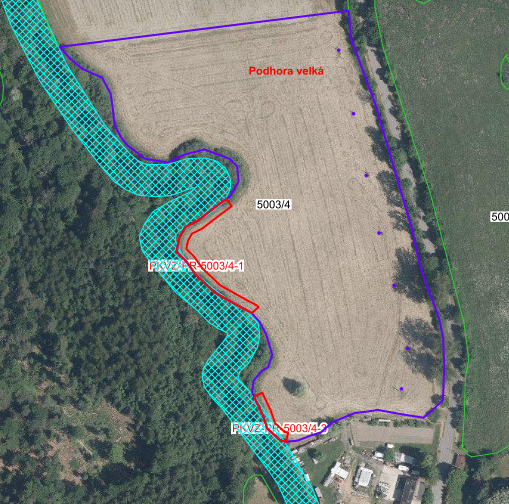 Příklad PKVZ-PP (6ti metrový)Na stejném DPB následně vytvoříme plochu, na které když žadatel vytvoří pás nad rámec povinnosti výše uvedených pásů typu PKVZ-PR, tak bude muset stále dodržet vysetí plodiny povolené pro pásy kolem vod. Tento pás se vytvoří obdobně jako předchozí typ PR, avšak pro základní krok se využije buffer o šíři 25 metrů od stálého vodního útvaru.V tomto případě nebude docházet k žádnému slučování, zákres je jediný.xxxPrezentace údajů3.2.1 Detail DPBZáložka podrobné:přidání nové podsekce Neprodukční plochy pro SZP2023+ nad podsekci EFA údaje. V rámci ní budou soustředěny všechny neprodukční plochy vymezené v LPIS vztažené k danému DPB (nahrazuje dosavadní EFA údaje)Struktura údajů:Název typu neprodukční plochyZkrácený kódVýměraVýměra překryvu s DPBKoeficient zápočtu neprodukční plochy (bude čerpáno ze SDB z číselníku opatření)Platnost od-do.Zoom do mapy zapne příslušnou mapovou vrstvu a zazoomuje na danou plochu v měřítku 1:2500MapaVe stromečku v sekci Dotace  a Životní prostředí budou umístěny totožné uzly „Pásy kolem vod“ s podžárovkami dle typuPKV základní – pov.rozsah  - červeněPKV základní – pov plodina - žlutěPKV nadstavba – pov.rozsah - fialověPKV nadstavba – pov plodina – oranžověHistorické varianty budou prezentovány přerušovaně shodnou barvou v kombinaci s šedivou.Všechny vrstvy budou mít možnost kalendáříkem změnit datum platnosti. Půjde provést i globálně na uzlu Pásy kolem vod pro všechny 4 vrstvy najednouZapnutí vrstvy Pásy kolem vod způsobí zapnutí pouze obou vrstev typu *PRV mapě bude viditelný label příslušné plochy, po prokliku se otevře detail DPB, záložka Podrobné, podsekce neprodukční plochyTiskyVznikne nový tisk č. 35 dostupný přes DPB i Zem. parcely a generovatelný k datu.Sloupce:Čtverec DPB (název parcely ve var. zem.parcely)Zkr. kód DPBVýměra DPB (výměra parcely ve var. zem.parcely)KulturaZkr. kód neprod. PlochyNázev plochyTyp plochy zkratkouVýměra plochy - na konci tisku v součtovém řádku sumaVýměra překryvu s DPB (se zem. parcelou) - na konci tisku v součtovém řádku sumaKoeficient zápočtuPlatnost odPlatnost doV PDF variantě tisku pod seznamem bude sumární tabulka s následujícími sloupci:Typ plochyVýměra plochVýměra překryvu s DPBKoeficient přepočtuPřepočtená výměra překryvu s DPBExportyDoplnění nového typu Exportu „Pásy kolem vod“ dostupného pro uživatele modulu EP (včetně registrovaných farmářů v rámci iLPIS), parametrizace exportu bude následující:ČR (pouze pro roli DatawellAdmin)KrajOkresUživatel Datum (musí být umožněno exportovat data i za uplynulé roky – kampaně)Přihlášený uživatel bude mít napevno  předvyplněné IDUZ. Export bude atributově shodný a bude ve formátu .shp a .xlsx:Identifikátor plochy (jedinečné ID)Typ plochy zkratkouNázev typu plochyZkr. kód plochyČtverec plochyOkresVýměra plochy [ha]Platnost OdPlatnost DoUživatel DPB IDSZRUživatel DPB ID LPISUživatel DPB JIFBID (ID DPB)Čtverec DPB (název parcely ve var. zem.parcely)Zkr. kód DPBVýměra DPB (výměra parcely ve var. zem.parcely) [ha]Kultura kódKoeficient zápočtu neprodukční plochyPřepočtená výměra překryvu s DPB [ha]VyhledáváníDo vyhledávání DPB budou pouze  v části Podrobné doplněny „chechboxové“ atributy:Existence pásma kolem vod základníExistence pásma kolem vod nadstavbové Do seznamu vyhledaných DPB nebude nic doplňováno.Webové službyVe webových službách LPI_ATR01A, LPI_GDP11A, LPI_GDP11B, LPI_DDP01A, LPI_DDP01B budou provedeny následující úpravy:Nový TYPDATAKOD v requestu – NEPRODPLOCHYNový ELEMENT NEPRODPLOCHY v response v části DPB i ZEMPARCELY závislý na výběru typu dat. Struktura:Identifikátor plochy (ID)Typ plochy (TYPNP)Zkr. kód plochy (ZKODNP)Čtverec plochy (CTVERECNP)Výměra plochy (VYMNP)Výměra překryvu s DPB (VYMPREKRYVDPB)Koeficient zápočtu (KOEFZAPOCET)Platnost Od (PLATNOSTOD)Platnost Do (PLATNOSTDO)Související úprava SDBČíselník opatření bude rozšířen o atribut koeficient zápočtu do dotací (bude používáno pro neprodukční plochy).Úprava bude promítnuta:Do detailu opatření Na seznam opatření (nový sloupec)DB pohledy poskytující data číselníkuDopady na IS MZeNa provoz a infrastrukturuNeNa bezpečnostNeNa součinnost s dalšími systémy4.4 Požadavky na součinnost AgriBusAgribus – vystavení nových verzí služeb LPI_ATR01A, LPI_GDP11A, LPI_GDP11B,  LPI_DDP01B, LPI_DDP01A.OOS_GVP01B - aktualizacePožadavek na podporu provozu naimplementované změny(Uveďte, zda zařadit změnu do stávající provozní smlouvy, konkrétní požadavky na požadované služby, SLA.)Požadavek na úpravu dohledového nástroje(Uveďte, zda a jakým způsobem je požadována úprava dohledových nástrojů.)Požadavek na dokumentaciROZSAH TECHNICKÉ DOKUMENTACESparx EA modelu (zejména ArchiMate modelu) V případě, že v rámci implementace dojde k jeho změnám oproti návrhu architektury připravenému jako součást analýzy, provede se aktualizace modelu. Sparx EA model by měl zahrnovat:aplikační komponenty tvořící řešení, případně dílčí komponenty v podobě ArchiMate Application Component,vymezení relevantních dílčích funkcionalit jako ArchiMate koncepty, Application Function přidělené k příslušné aplikační komponentě (Application Component),prvky webových služeb reprezentované ArchiMate Application Service,hlavní datové objekty a číselníky reprezentovány ArchiMate Data Object,activity model/diagramy anebo sekvenční model/diagramy logiky zpracování definovaných typů dokumentů,popis použitých rolí v systému a jejich navázání na související funkcionality (uživatelské role ve formě ArchiMate konceptu Data Object a využití rolí v rámci funkcionalit/ Application Function vazbou ArchiMate Access),doplnění modelu o integrace na externí systémy (konzumace integračních funkcionalit, služeb a rozhraní), znázorněné ArchiMate vazbou Used by.Dopady na bezpečnostní Návrh řešení musí být v souladu se všemi požadavky v aktuální verzi Směrnice systémové bezpečnosti MZe. Upřesnění požadavků směrnice ve vztahu k tomuto RfC:Jde o přehled bezpečnostních opatření, který jen odkazuje, kde v technické dokumentaci se nalézá jejich popisJedná se především o popis těchto bezpečnostních opatření (jsou-li relevantní):řízení přístupu, role, autentizace a autorizace, druhy a správa účtů,omezení oprávnění (princip minimálních oprávnění),proces řízení účtů (přidělování/odebírání, vytváření/rušení),auditní mechanismy, napojení na SIEM (Syslog, SNP TRAP, Textový soubor, JDBC, Microsoft Event Log…),šifrování,zabezpečení webového rozhraní, je-li součástí systému,certifikační autority a PKI,zajištění integrity dat,zajištění dostupnosti dat (redundance, cluster, HA…),zálohování, způsob, rozvrh,obnovení ze zálohy (DRP) včetně předpokládané doby obnovy,předpokládá se, že existuje síťové schéma, komunikační schéma a zdrojový kód.Dohledové scénáře jsou požadovány, pokud Dodavatel potvrdí dopad na dohledové scénáře/nástroj. U dokumentů, které již existují, se má za to, že je požadována jejich aktualizace. Pokud se požaduje zpracování nového dokumentu namísto aktualizace stávajícího, uveďte toto explicitně za názvem daného dokumentu, např. „Uživatelská příručka – nový“.Provozně-technická dokumentace bude zpracována dle vzorového dokumentu, který je připojen – otevřete dvojklikem:       xxx6. Akceptační kritériaPlnění v rámci požadavku na změnu bude akceptováno, jestliže budou akceptovány dokumenty uvedené v tabulce výše v bodu 5, budou předloženy podepsané protokoly o uživatelském testování a splněna případná další kritéria uvedená v tomto bodu. Základní milníkyPřílohy1.2.Podpisová doložkaB – NABÍDKA řešení k požadavku Z35099Návrh konceptu technického řešení  Viz část A tohoto PZ, body 2 a 3.Uživatelské a licenční zajištění pro ObjednateleV souladu s podmínkami smlouvy č. 391-2019-11150.Dopady do systémů MZeNa provoz a infrastrukturu(Pozn.: V případě, že má změna dopady na síťovou infrastrukturu, doplňte tabulku v připojeném souboru - otevřete dvojklikem.)     Na bezpečnostNávrh řešení musí být v souladu se všemi požadavky v aktuální verzi Směrnice systémové bezpečnosti MZe. Upřesnění požadavků směrnice ve vztahu k tomuto RfC:Na součinnost s dalšími systémyBez dopaduNa součinnost AgriBusNa dohledové nástroje/scénářeOstatní dopady(Pozn.: Pokud má požadavek dopady do dalších požadavků MZe, uveďte je také v tomto bodu.)Požadavky na součinnost Objednatele a třetích stran(Pozn.: K popisu požadavku uveďte etapu, kdy bude součinnost vyžadována.)Harmonogram plnění*/ Upozornění: Uvedený harmonogram je platný v případě, že Dodavatel obdrží objednávku do 21.10.2022. V případě pozdějšího data objednání si Dodavatel vyhrazuje právo na úpravu harmonogramu v závislosti na aktuálním vytížení kapacit daného realizačního týmu Dodavatele či stanovení priorit ze strany ObjednatelePracnost a cenová nabídka navrhovaného řešenívčetně vymezení počtu člověkodnů nebo jejich částí, které na provedení poptávaného plnění budou spotřebovány(Pozn.: MD – člověkoden, MJ – měrná jednotka, např. počet kusů)PřílohyPodpisová doložkaC – Schválení realizace požadavku Z35099Specifikace plněníPožadované plnění je specifikováno v části A a B tohoto RfC. Dle části B bod 3.2 jsou pro realizaci příslušných bezpečnostních opatření požadovány následující změny:Uživatelské a licenční zajištění pro Objednatele (je-li relevantní):Požadavek na součinnost(V případě, že má změnový požadavek dopad na napojení na SIEM, PIM nebo Management zranitelnosti dle bodu 1, uveďte také požadovanou součinnost Oddělení kybernetické bezpečnosti.)Harmonogram realizacePracnost a cenová nabídka navrhovaného řešenívčetně vymezení počtu člověkodnů nebo jejich částí, které na provedení poptávaného plnění budou spotřebovány(Pozn.: MD – člověkoden, MJ – měrná jednotka, např. počet kusů)PosouzeníBezpečnostní garant, provozní garant a architekt potvrzují svým podpisem za oblast, kterou garantují, správnost specifikace plnění dle bodu 1 a její soulad s předpisy a standardy MZe a doporučují změnu k realizaci. (Pozn.: RfC se zpravidla předkládá k posouzení Bezpečnostnímu garantovi, Provoznímu garantovi, Architektovi, a to podle předpokládaných dopadů změnového požadavku na bezpečnost, provoz, příp. architekturu. Koordinátor změny rozhodne, od koho vyžádat posouzení dle konkrétního případu změnového požadavku.)SchváleníSvým podpisem potvrzuje požadavek na realizaci změny:(Pozn.: Oprávněná osoba se uvede v případě, že je uvedena ve smlouvě.)VysvětlivkyID PK MZe:714Název změny:Implementace pásů kolem vodImplementace pásů kolem vodImplementace pásů kolem vodImplementace pásů kolem vodDatum předložení požadavku:Datum předložení požadavku:Požadované datum nasazení:Kategorie změny:Normální       Urgentní  Priorita:Vysoká    Střední     Nízká Oblast:Aplikace         Zkratka: LPISOblast:Aplikace         Typ požadavku: Legislativní    Zlepšení    Bezpečnost Oblast:Infrastruktura  Typ požadavku:Nová komponenta    Upgrade   Bezpečnost    Zlepšení    Obnova  RoleJméno Organizace /útvarTelefonE-mailŽadatel/věcný garant Kateřina BělinováMZe/14140221812849Katerina.Belinova@mze.czKoordinátor změny:Jiří BukovskýMZe/11121221812710Jiri.Bukovsky@mze.cz Poskytovatel / dodavatel:xxxO2ITSxxxxxxSmlouva č.:S2019-0043; DMS 391-2019-11150KL:KL HR-001IDDokumentFormát výstupu (ano/ne)Formát výstupu (ano/ne)Formát výstupu (ano/ne)GarantIDDokumentel. úložištěpapírCDGarantAnalýza navrhnutého řešení – implementační dokumentANONE NEDokumentace dle specifikace Závazná metodika návrhu a dokumentace architektury MZeANONENETestovací scénář, protokol o otestováníANOANONEUživatelská příručkaANONENEVěcný garantProvozně technická dokumentace (systémová a bezpečnostní dokumentace)ANONENEOKB, OPPTZdrojový kód a měněné konfigurační souboryANONENETechnická dokumentace dotčených webových služeb (WSDL, povolené hodnoty včetně popisu významu, případně odkazy na externí číselníky, vnitřní logika služby, chybové kódy s popisem, popis logování na úrovni služby) dojde-li ke změně, jež mají dopad na výše uvedenéANONENEDohledové scénáře (úprava stávajících/nové scénáře)ANONENEMilníkTermínNasazení na testovací prostředí30.11.2022Nasazení na provozní prostředí15.12.2022Za resort MZe:Jméno:Datum:Podpis:Žadatel/věcný garant Kateřina BělinováKoordinátor změny:Jiří BukovskýID PK MZe:714Č.Oblast požadavkuPředpokládaný dopad a navrhované opatření/změnyŘízení přístupu 3.1.1. – 3.1.6.Bez dopaduDohledatelnost provedených změn v datech 3.1.7.Bez dopaduCentrální logování událostí v systému 3.1.7.Bez dopaduŠifrování 3.1.8., Certifikační autority a PKI 3.1.9.Bez dopaduIntegrita – constraints, cizí klíče apod. 3.2.Bez dopaduIntegrita – platnost dat 3.2.Bez dopaduIntegrita - kontrola na vstupní data formulářů 3.2.Bez dopaduOšetření výjimek běhu, chyby a hlášení 3.4.3.Bez dopaduPráce s pamětí 3.4.4.Bez dopaduŘízení - konfigurace změn 3.4.5.Bez dopaduOchrana systému 3.4.7.Bez dopaduTestování systému 3.4.9.Bez dopaduExterní komunikace 3.4.11.Bez dopaduMZe / Třetí stranaPopis požadavku na součinnostMZE / SZIFSoučinnost při testování a akceptaci PZPopis etapyTermín */ZahájeníDatum objednáníPrůběžné realizační milníky se řídí vzájemnou dohodou na pravidelných schůzkách LPIS dle aktuálních prioritNasazení na AKCEPT31.1.2023Ukončení, dokumentace10.02.2023Oblast / rolePopisPracnost v MD/MJv Kč bez DPHv Kč s DPHViz cenová nabídka v příloze č.01172,881 538 587,501 861 690,88Celkem:Celkem:172,881 538 587,501 861 690,88IDNázev přílohyFormát (CD, listinná forma)01Cenová nabídkaListinná forma02Detailní rozpadE-mailemNázev DodavateleJméno oprávněné osobyPodpisO2 IT Services s.r.o.xxxID PK MZe:714Č.Oblast požadavkuRealizovat(ano  / ne )Upřesnění požadavkuŘízení přístupu 3.1.1. – 3.1.6.Bez dopaduDohledatelnost provedených změn v datech 3.1.7.Bez dopaduCentrální logování událostí v systému 3.1.7.Bez dopaduŠifrování 3.1.8., Certifikační autority a PKI 3.1.9.Bez dopadu Integrita – constraints, cizí klíče apod. 3.2.Bez dopaduIntegrita – platnost dat  3.2.Bez dopaduIntegrita - kontrola na vstupní data formulářů 3.2.Bez dopaduOšetření výjimek běhu, chyby a hlášení 3.4.3.Bez dopaduPráce s pamětí 3.4.4.Bez dopaduŘízení - konfigurace změn 3.4.5.Bez dopaduOchrana systému 3.4.7.Bez dopaduTestování systému 3.4.9.Bez dopaduExterní komunikace 3.4.11.Bez dopaduÚtvar / DodavatelPopis požadavku na součinnostOdpovědná osobaMZE / SZIFSoučinnost při testování a akceptaci PZPopis etapyTermín */ZahájeníDatum objednáníPrůběžné realizační milníky se řídí vzájemnou dohodou na pravidelných schůzkách LPIS dle aktuálních prioritNasazení na AKCEPT31.1.2023Ukončení, dokumentace10.02.2023Oblast / rolePopisPracnost v MD/MJv Kč bez DPHv Kč s DPHViz cenová nabídka v příloze č.01172,881 538 587,501 861 690,88Celkem:Celkem:172,881 538 587,501 861 690,88RoleJménoPodpis/MailBezpečnostní garantKarel ŠteflProvozní garantIvo JančíkArchitektRoleJménoPodpisŽadatel/věcný garant Kateřina BělinováKoordinátor změnyJiří BukovskýOprávněná osoba dle smlouvyVladimír Velas